College Algebra FundamentalsSection P-4 (Part 1): Lines in the Plane and SlopeDate: ________________________________Objectives:  Students will be able to Graph Linear Equations in Slope-Intercept Form.Main IdeaNotesVocabulary:Example 1:      Y-InterceptsThe simplest mathematical model for relating two variables is the linear equation:                                                   ____________________________________It is called linear because its graph is a _______________________________.A line could be ____________________________________, __________________________________, or_______________________________________.Draw an example of a linear equation and a non-linear equation.                            Linear                                                                   Non-Linear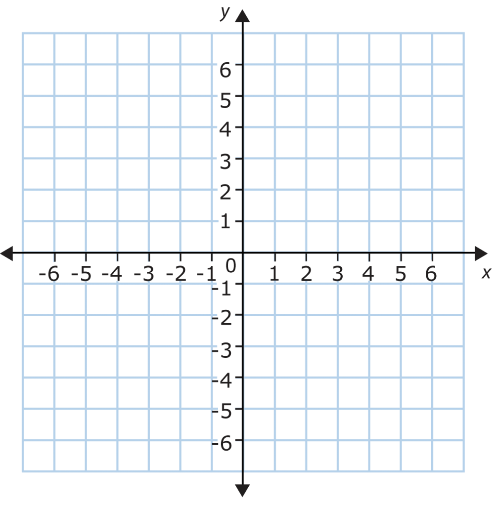 Label all the parts of slope-intercept form:y = mx + bWrite the y-intercept for each graph below:                                                                  b) 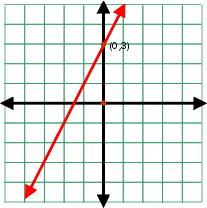 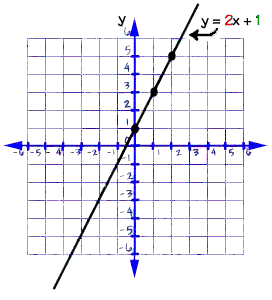                                               c)    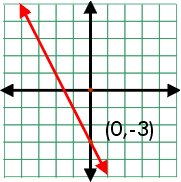 Vocabulary:Steps to Graph an Equation Using Slope-Intercept Form:_________________________________________________________________________________________._________________________________________________________________________________________._________________________________________________________________________________________._________________________________________________________________________________________.These equations are all in  Slope-Intercept Form:_________________________________________________________________________________________________________Notice that these equations are all solved for y.Graph each of the following equations.  y = 2x + 1                               b)   y = -x – 4                             c)    y = 3/2 x – 2 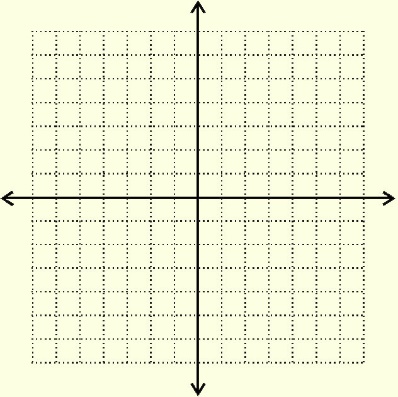 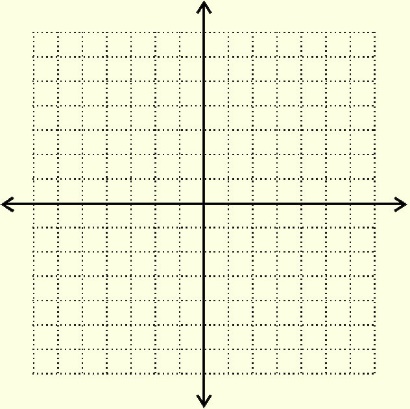 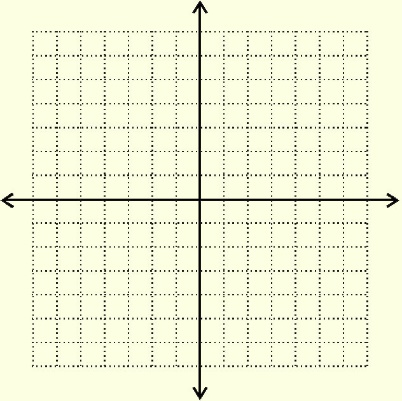 Example 2: Graphing Lines in Slope-Intercept FormSteps to Graph an Equation Using Slope-Intercept Form:_________________________________________________________________________________________._________________________________________________________________________________________._________________________________________________________________________________________._________________________________________________________________________________________.These equations are all in  Slope-Intercept Form:_________________________________________________________________________________________________________Notice that these equations are all solved for y.Graph each of the following equations.  y = 2x + 1                               b)   y = -x – 4                             c)    y = 3/2 x – 2 Vocabulary:Sometimes we must solve the equation for _________________ before we can graph it.Example 3: Graphing LinesVocabulary:Graph 2x + y = 3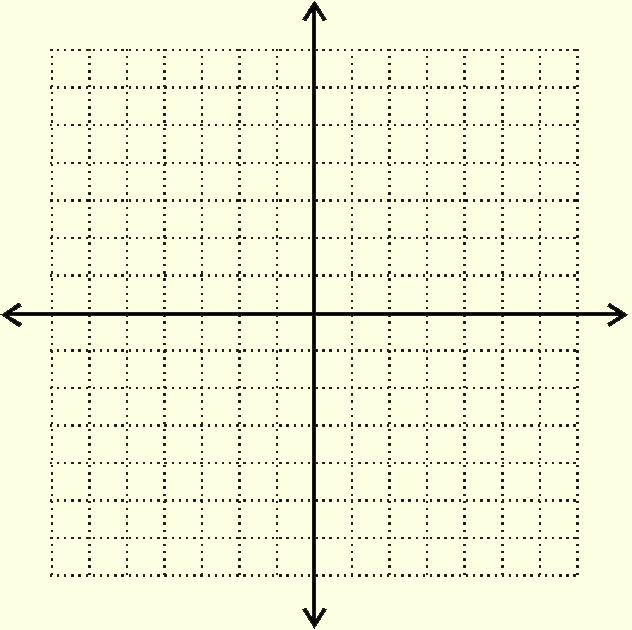 When you are asked to graph a line and there is only ONE variable in the equation, the line will either be _________________________________ or ____________________________________. Example 4: Graphing Horizontal and Vertical LinesGraph each of the following equations.                     a)   x = 2                                                                  b)   y = -2                          Vocabulary:Graphing Horizontal & Vertical Lines:Whenever x = a, the graph is a __________________________________ line and the slope is ______________________________________________.Whenever y = b, the graph is a __________________________________ line and the slope is ______________________________________________.Homework: